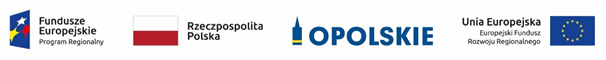 Lista projektów zakwalifikowanych do II etapu procedury pozakonkursowej, tj. oceny merytorycznej. Źródło: Opracowanie własne.	Lp.Nr naboruNr wnioskuTytuł projektuNazwa wnioskodawcy1RPOP.06.02.00-IZ.00-16-001/19RPOP.06.02.00-16-0001/19Rewitalizacja linii kolejowej nr 288 Nysa - BrzegPKP Polskie Linie Kolejowe S.A.2RPOP.06.02.00-IZ.00-16-001/19RPOP.06.02.00-16-0002/19Rewitalizacja linii kolejowych nr 301 i 293 na odcinku Opole – KluczborkPKP Polskie Linie Kolejowe S.A.